Bucknell Parish Council Meeting13th December  2023 at 7.30pm in the CHURCHaLLhALLCouncillors: You are hereby summoned to attend the Meeting of the Parish Council to be held in the Village Hall  on Monday 11th September  2023 at 7.30pm for the purpose of transacting the business itemised below. Members of the Public: Members of the public wishing to address the Council during the formal meeting may do so in the Public Participation item. Under the Public Bodies (Admissions to Meetings) Act 1960, the public may be excluded whenever publicity would be prejudicial to the public interest by reason of the confidential nature of the business to be transacted. Members of the public wishing to record the meeting are asked to notify the Clerk of their intentions so that appropriate arrangements can be made for the recording, in accordance with the Council’s Standing Orders and Recording of Meetings Policy. 									PARISH CLERK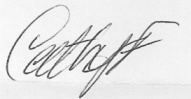 AGENDATo receive apologies for absenceRequests for Dispensations, Declarations of Interest, Gifts and Hospitality- To receive any requests for Dispensations or Declarations of Interest from Councillors relating to items on the Agenda, in accordance with the Council’s Code of Conduct and to note any gifts and hospitality (please refer to the notes at the end of agenda). Public ParticipationCouncillor Vacancies – status regarding co-option of one vacancyMinutes – to confirm the Minutes of the meetings held on 11th September 2023 previously circulated and review actions CommunicationOther communication receivedReports from District and County CouncillorsVillage Matters (only items in bold to be covered in meeting):Thames Water and village flood water – To receive reports from councillors with updatesArdley Incinerator - To receive reports from councillors with updatesValencia – Ardley Landfill – to receive reports from councillors with updatesTraffic Calming - To receive reports from councillors with updatesTrigger Pond parking and associated issues - to receive reports from councillors with updatesHawkwell Village - To receive reports from councillors with updatesCherwell District Plan – 2040Operation Menai Bridge – To consider a village-wide protocolOld Playing Field Lease – to receive update Highways – to update on discussions with OCC, Union Jack flags that are tangled around the electric cable need to be removedFinanceAuthorisation of payment scheduleFinancial position year to dateTo discuss estimated year end figure for 23/24 ahead of budget proposals for 24/25To confirm approval of Clerk’s pay increase Planning Consider responses to any current planning applicationsItems for information or next  Agenda only – all items for the next agenda to be submitted to Bucknell.clerk@gmail.com by 3rd January 2024.Date of next meetings  –second Monday of the month at 7.30pm, in Bucknell Village Hall8 Jan, 11 March, 13 May, 8 July, 9 Sept, 11 November.  Notes on declarations of interest; Any Member arriving after the start of the meeting is asked to declare pecuniary interests, as necessary, as soon as practicable after their arrival, even if the item in question has been considered. National rules about pecuniary interests are set out in Chapter 7 of the Localism Act 2011 and in secondary legislation made under the Act, in particular The Relevant Authorities (Disclosable Pecuniary Interests) Regulations 2012ACTION LIST SUMMARY FROM PREVIOUS MEETING NoActionOwnerUpdateSept23.01AB to discuss with church if ‘Tommy’could be located thereABSept23.02Hawkwell -  JA to engage a consultant JAcompletedSept23.03AB to ask the team who cut the churchyard if they will quote to carry out work around Trigger Pond in the futureAB